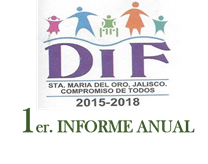 PRESIDENTE: GUADALUPE SANDOVAL FARIASPRESIDENTA DE DIF: RAMON DEL TORO SANDOVAL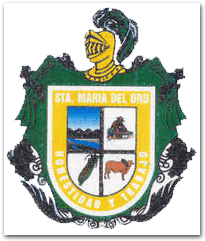 	DIRECTORA: JENNI FER OCHOA CHAVEZTITULAR DE LA UNIDAD DE TRANSPARENCIA OSCAR RODRIGUEZ SANCHEZPRESIDENTE: GUADALUPE SANDOVAL FARIASPRESIDENTA DE DIF: RAMON DEL TORO SANDOVAL	DIRECTORA: JENNI FER OCHOA CHAVEZTITULAR DE LA UNIDAD DE TRANSPARENCIA OSCAR RODRIGUEZ SANCHEZPRESIDENTE: GUADALUPE SANDOVAL FARIASPRESIDENTA DE DIF: RAMON DEL TORO SANDOVAL	DIRECTORA: JENNI FER OCHOA CHAVEZTITULAR DE LA UNIDAD DE TRANSPARENCIA OSCAR RODRIGUEZ SANCHEZPRESIDENTE: GUADALUPE SANDOVAL FARIASPRESIDENTA DE DIF: RAMON DEL TORO SANDOVAL	DIRECTORA: JENNI FER OCHOA CHAVEZTITULAR DE LA UNIDAD DE TRANSPARENCIA OSCAR RODRIGUEZ SANCHEZPRESIDENTE: GUADALUPE SANDOVAL FARIASPRESIDENTA DE DIF: RAMON DEL TORO SANDOVAL	DIRECTORA: JENNI FER OCHOA CHAVEZTITULAR DE LA UNIDAD DE TRANSPARENCIA OSCAR RODRIGUEZ SANCHEZARTÍCULO 8, FRACCIÓN V, INCISO S).GASTOS DE VIAJES OFICIALES, OCTUBRE 2018ARTÍCULO 8, FRACCIÓN V, INCISO S).GASTOS DE VIAJES OFICIALES, OCTUBRE 2018ARTÍCULO 8, FRACCIÓN V, INCISO S).GASTOS DE VIAJES OFICIALES, OCTUBRE 2018ARTÍCULO 8, FRACCIÓN V, INCISO S).GASTOS DE VIAJES OFICIALES, OCTUBRE 2018ARTÍCULO 8, FRACCIÓN V, INCISO S).GASTOS DE VIAJES OFICIALES, OCTUBRE 2018VIATICOS“SU COSTO”VIAJESOFICIALES“LUGAR”RESULTADOSNOMBRE DEL RESPONSABLE“QUEN VIAJA”ITINERARIOAGENDA$960MAZAMITLA17-10-18COMPRA DE MEDICAMENTO PARA PERSONAS DE BAJOS RECURSOSJENNI FER OCHOA CHAVEZ Y CHOFER GABRIEL GONZALEZ 8  HORAS$975MAZAMITLA19-10-18VIAJE A RECOGER LECHE FALTANTE PARA PROGRAMA PROALIMNE, DESAYUNOS Y DESPENSAJENNI FER OCHOA CHAVEZ ACOMPAÑADA POR EL CHOFER GABRIEL GONZALEZ GONZALEZALREDEDOR DE 6 HORAS$1,348GUADALAJARA24-10-18VIAJE A CAPACITACION DE PROGRAMA DE ALIMENTARIAANA ROSA VILLANUEVA BARRAGAN, JENNI FER OCHOA CHAVEZ Y CHOFER GABRIEL GONZALEZ GONZALEZALREDEDOR DE 9 HORAS$2,000GUADALAJARA       26-10-18VIAJE A RECOGER APARATOS PARA INSTALACION DE LA UBR MA. VICTORIA JENNI FER OCHOA CHAVEZ  Y, ACOMPAÑADAS POR EL CHOFER GABRIEL GONZALEZ GONZALEZALREDEDOR DE 12 HORAS$1,105SAHUAYO29-10-18VIAJE A LLEVAR A PERSONA DISCAPACITADA AL DOCTORAUDON DEL TORO OCEGUERA Y CHOFER GABRIEL GONZALEZ GONZALEZ8 HORAS$566MAZAMITLA26-09-18VIAJE AL BANCO A ARREGLAR CUENTAS BANCARIASJENNI FER OCHOA CHAVEZ, RAMON DEL TORO SANDOVAL ACOMPAÑADOS POR EL CHOFER GABRIEL GONZALEZ GONZALEZ 8  HORAS